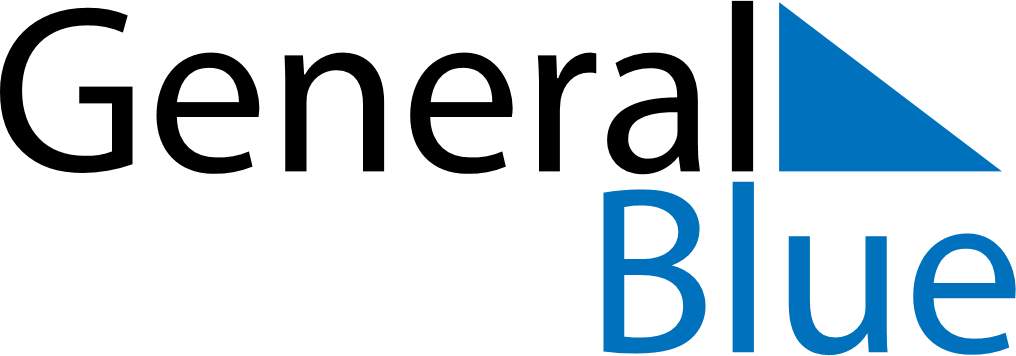 December 2021December 2021December 2021ZimbabweZimbabweSUNMONTUEWEDTHUFRISAT12345678910111213141516171819202122232425Unity DayChristmas Day262728293031Boxing Day